КАРАР                                                                                       РЕШЕНИЕ Об утверждении порядка определения границ прилегающих к некоторым организациям и объектам территорий, на которые не допускается розничная продажа алкогольной продукции на территории сельского поселения Сатыевский сельсовет муниципального района Миякинский район Республики БашкортостанВ соответствии со ст. 16 Федерального закона от 22.11.1995 №171-ФЗ «О
государственном регулировании производства и оборота этилового спирта,
алкогольной и спиртосодержащей продукции и об ограничении потребления
(распития) алкогольной продукции», Постановлением Правительства Российской
Федерации от 27.12.2012 №1425 «Об определении органами государственной власти субъектов Российской Федерации мест массового скопления граждан и мест нахождения источников повышенной опасности, в которых не допускается
розничная продажа алкогольной продукции, а также определении органами
местного самоуправления границ прилегающих к некоторым организациям и
объектам территорий, на которых не допускается розничная продажа алкогольной
продукции», руководствуясь ст. 14 Федерального закона от 06.10.2003 №131-Ф3 «Об общих принципах организации местного самоуправления в Российской Федерации», Уставом сельского поселения Сатыевский сельсовет, Совет сельского поселения Сатыевский сельсовет муниципального района Миякинский район Республики Башкортостан р е ш и л :1.	Утвердить Порядок определения границ прилегающих к некоторым
организациям и объектам территорий, на которых не допускается розничная
продажа алкогольной продукции на территории сельского поселения Сатыевский сельсовет (далее - Порядок) (приложение №1).2.	Утвердить перечень организаций и объектов, на прилегающих территориях
которых не допускается розничная продажа алкогольной продукции (приложение
№2).2.1. Утвердить схемы границ прилегающих территорий для каждой организации и (или) объекта, указанных в приложении N 2 к данному решению (приложение №3 - не приводятся).3. Признать утратившим силу решение Совета сельского поселения Сатыевский сельсовет от 05 апреля 2013 года № 150  «Об определения границ прилегающих к некоторым организациям и объектам территорий, на которых не допускается розничная продажа алкогольной продукции».4.	Не позднее одного месяца после утверждения данного решения направить его в Государственный комитет Республики Башкортостан по торговле и защите прав потребителей с приложением схем границ прилегающих территорий.    5. Опубликовать данное решение на официальном сайте администрации сельского поселения Сатыевский сельсовет в сети Интернет  (http://spsatievski.ru/).6.	Настоящее решение вступает в силу после официального опубликования.         7.Контроль за исполнением данного решения возложить на постоянную комиссию по развитию предпринимательства, земельным вопросам, благоустройству и экологии.Глава сельского поселенияСатыевский сельсовет              					           З.М.Гафаровас.Сатыево16.10.2014 г.№ 223                                                                                                 Приложение 1                                                                                                    к решению  Совета                                                                                                                от 16.10.2014 года  № 223Порядок определения границ прилегающих к некоторым организациям и объектам территорий, на которые не допускается розничная продажа алкогольной продукции на территории сельского поселения Сатыевский сельсовет муниципального района Миякинский район Республики БашкортостанНастоящий Порядок применяется при определении границ прилегающих к некоторым организациям и объектам территорий, на которых не допускается розничная продажа алкогольной продукции.Не допускается розничная продажа алкогольной продукции на территориях, прилегающих:К детским, образовательным, медицинским организациям и объектам спорта.К оптовым и розничным рынкам, вокзалам, аэропортам и иным местам массового скопления граждан и местам нахождения источников повышенной опасности, определенным органами государственной власти субъектов Российской Федерации.К объектам военного назначения.3.	В настоящем Порядке используются следующие понятия:Детские организации - организации, осуществляющие деятельность по дошкольному и начальному общему образованию (по Общероссийскому классификатору видов экономической деятельности код 80.1, кроме кода 80.10.3).Обособленная территория - территория, границы которой обозначены ограждением (объектами искусственного происхождения), прилегающая к зданию (строению, сооружению), в котором расположены организации и (или) объекты, указанные в пункте 2 настоящего Порядка.Образовательные организации - организации, определенные в соответствии с Законом Российской Федерации «Об образовании» и имеющие лицензию на осуществление образовательной деятельности.Стационарный торговый объект - торговый объект, представляющий собой здание или часть здания, строение или часть строения, прочно связанные фундаментом такого здания, строения с землей и присоединенные к сетям инженерно-технического обеспечения, в котором осуществляется розничная продажа алкогольной продукции.Территория, прилегающая к организациям и объектам, указанным в пункте 2 настоящего Порядка (далее - прилегающая территория), включает обособленную территорию (при наличии таковой), а также территорию, определяемую с учетом конкретных особенностей местности и застройки, примыкающую к границам обособленной территории либо непосредственно к зданию (строению, сооружению), в котором расположены организации и (или) объекты, указанные в пункте 2 настоящего Порядка (далее - дополнительная территория).Дополнительная территория определяется:а)	при наличии обособленной территории - от входа для посетителей на
обособленную территорию до входа для посетителей в стационарный торговый
объект;б)	при отсутствии обособленной территории - от входа для посетителей в
здание (строение, сооружение), в котором расположены организации и (или)
объекты, указанные в пункте 2 настоящего Порядка, до входа для посетителей в
стационарный торговый объект.6.	Определить минимальное значение расстояний от организаций и (или)
объектов, указанных в пункте 2 настоящего Порядка, до границ прилегающих
территорий.Расстояние от детских, образовательных и медицинских организаций до границ прилегающих территорий должно составлять не менее .Расстояние от объектов спорта, оптовых и розничных рынков, вокзалов, аэропортов до границ прилегающих территорий должно составлять не менее .Расстояние от мест массового скопления граждан и мест нахождения источников повышенной опасности, определяемых органами государственной власти субъектов Российской Федерации, до границ прилегающих территорий должно составлять не менее .Расстояние от объектов военного назначения до границ прилегающих территорий должно составлять не менее 75 метров.7.	Определить способ расчета расстояния от организаций и (или) объектов,
указанных в пункте 2 настоящего Порядка, до границ прилегающих территорий:При отсутствии обособленной территории путем измерения расстояния от входа для посетителей в здание (строение, сооружение), в котором расположены организации и (или) объекты, на территории которых не допускается розничная продажа алкогольной продукции, до входа для посетителей в стационарный торговый объект по прямой линии вне зависимости от наличия пешеходной зоны или проезжей части различного рода ограждений.При наличии обособленной территории у организации и (или) объекта, на территории которого не допускается розничная продажа алкогольной продукции, от входа для посетителей на обособленную территорию организации и (или) объекта до входа для посетителей в стационарный торговый объект по прямой линии вне зависимости от наличия пешеходной зоны или проезжей части различного рода ограждений.7.3.	Расстояние от границ мест массового скопления граждан и мест
нахождения источников повышенной опасности, расположенных не в зданиях, до
объекта торговли, осуществляющего розничную продажу алкогольной продукции,
измеряется по прямой линии вне зависимости от наличия пешеходной зоны или
проезжей части различного рода ограждений.                                                                                                     Приложение 2                                                                                                             к решению  Совета                                                                                                                        от 16.10.2014 года  № 220Переченьорганизаций  и объектов, на  прилегающих территориях которых не допускается розничная продажа алкогольной продукцииБашkортостан Республикаhы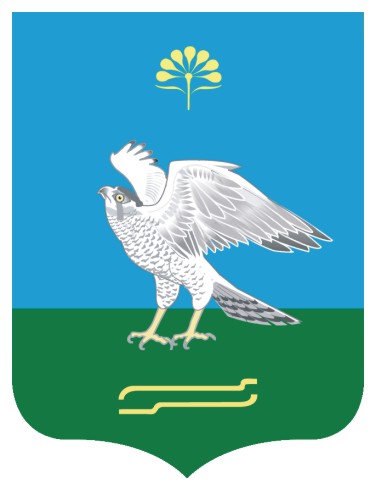 Миeкe районы муниципаль районыныn Сатый ауыл советы ауыл билeмehе Советы 452093, Миeкe районы, Сатый ауылытел./факс 3-17-89Республика Башкортостан Совет сельского поселения Сатыевский сельсовет муниципального района Миякинский район452093, Миякинский район, с. Сатыевотел./факс 3-17-89                                №Наименование объекта Адрес местонахожденияМинимальное расстояние  (м)МОБУ ООШ с.СатыевоРеспублика Башкортостан Миякинский район с.Сатыево ул.Школьная 3875ООШ с.БаязитовоРеспублика Башкортостан Миякинский район с.Баязитовоул.Центральная 2775МДОБУ с.СатыевоРеспублика Башкортостан Миякинский район с.Сатыевоул. Школьная 3875Дет.сад с.Баязитово  филиал МДОБУ с.СатыевоРеспублика Башкортостан Миякинский район с.Баязитовоул.Мира,2475СДК с.СатыевоРеспублика Башкортостан Миякинский район с.Сатыево ул.Центральная 2375СДК с.Баязитово	Республика Башкортостан Миякинский район с.Баязитово ул.Мира 2875ФАП с. Сатыево.Республика Башкортостан Миякинский район с.Сатыевоул.Центральная.1975ФАП с.БаязитовоРеспублика Башкортостан Миякинский район с. Баязитовоул.Мира.26    75